	Municipal Candidate 	Lee County LGBTQA  Democratic Caucus 	Questionnaire 2020 	10051 McGregor Blvd Suite 101 Fort Myers, FL 33919 	Campaign@leelgbtqademocrats.org 	 Candidate name: ___________________________ Office sought: _____________   Incumbent? Are you a member of the Lee County LGBTQA Democratic Caucus? Party Affiliation? District? Election Date? Address: ________________________________________________________________ Phone: 	______________Email: __________________ Website: _____________ Facebook URL: Twitter: Please attach a photo of you. If selected for endorsement, this photo will be used for all communications to our members. 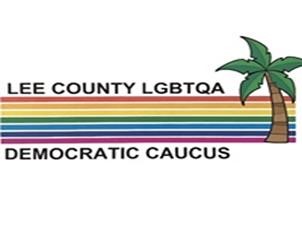 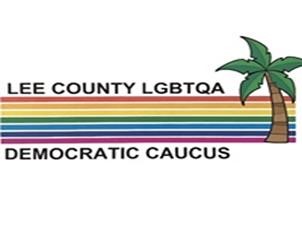 Answer the following with a brief YES, NO, or NO ANSWER. Safe Schools Would you support safe school policies that include protections from bullying and harassment based on race, religion, ethnicity, sexual orientation, gender, gender identity or expression, national origin or disability? Domestic Partnerships Do you support providing domestic partnership benefits to unmarried public employees, regardless of sexual orientation? Do you support marriage equality for same-sex couples? An equal benefits ordinance requires companies that contract with the city/county to provide the same benefits to domestic partners that they provide to married employees and their spouses. Would you support adding an equal benefits ordinance to your city/county? Training Would you support including specific training regarding sexual orientation and gender identity or expression in diversity training programs for public employees? Non-Discrimination Policy Do you support policies banning discrimination based on sexual orientation and gender identity or expression in housing, employment, public accommodations? Transgender Equality Do you support transgender inclusive healthcare for city or county employees? Do you support fair adoption rights for LGBT people? Do you believe that a woman has the legal right to terminate an unwanted pregnancy? Financial What is the overall budget for the campaign? If you have a primary, what is your fundraising goal for the primary, and your goal for the general? How much has the campaign raised thus far? (Required) Other Please list other endorsements you have received: Is there anything else you would like us to know about why the LGBT community should support your candidacy? By signing this questionnaire, you are stating that if selected you would accept the Florida LGBTQA Democratic Caucus’ public support and endorsement. Signature _______________________________________ Date (MM/ DD/ YYYY)  Additional Comments (due to space limitations, comments may not be included in all candidate summaries): We ask that you return your completed questionnaire no later than 14 days after the qualifying period.  Return your questionnaire by email to Campaign@leelgbtqademocrats.org Questions should be emailed to the   Campaign@leelgbtqademocrats.org